МЧС РоссииВсероссийский центр экстренной и радиационной медициныимени А. М. НикифороваП. К. Котенко, В. И. ШевцовОСНОВЫ ОБЕСПЕЧЕНИЯ БЕЗОПАСНОСТИВ ЧРЕЗВЫЧАЙНЫХ СИТУАЦИЯХУчебно-методическое пособиеЭлектронное текстовое изданиеСанкт-ПетербургНаукоемкие технологии2018© Котенко П. К., Шевцов В. И., 2018ISBN 978-5-6040965-0-5УДК 614.8ББК 68.9К73Рецензенты:заведующий кафедрой медико-валеологических дисциплин факультета безопасности жизнедеятельности Российского государственного педагогического университета им. А. И. Герцена, 
доктор медицинских наук, профессор Буйнов Л. Г.;ведущий научный сотрудник отдела научно-исследовательской и редакционно-издательской деятельности Санкт-Петербургского университета ГПС МЧС России, заслуженный деятель науки РФ, 
доктор медицинских наук, профессор Коннова Л. А.ISBN 978-5-6040965-0-5В учебно-методическом пособии изложены вопросы идентификации опасных и вредных факторов в системе «человек – среда обитания», предупреждения воздействия негативных факторов на организм человека, основ ликвидации последствий их воздействия на организм в бытовой, производственной среде в мирное время и в случае возникновения чрезвычайных ситуаций.Учебно-методическое пособие предназначено для обучения медицинского персонала МЧС России по программам дополнительного профессионального образования с применением электронного обучения и дистанционных образовательных технологий, а также для подготовки научных и научно-педагогических кадров высшей квалификации, способных самостоятельно ставить и решать научные задачи и проблемы образования, обеспечения безопасности населения и территорий в чрезвычайных ситуациях.УДК 614.8ББК 68.9Учебное изданиеКотенко Петр КонстантиновичШевцов Владимир ИвановичОсновы обеспечения безопасности в чрезвычайных ситуацияхУчебно-методическое пособиеЭлектронное текстовое изданиеУчебное пособие разработано с помощью программногообеспечения Microsoft Office Word, Adobe Acrobat ProЗнак информационной продукции (в соответствии с законом № 436-ФЗ)
12+Подписано к использованию 10.04.2018.Объем издания – 3,1 Мб.Издательство «Наукоемкие технологии» OOO «Корпорация «Интел Групп» http://publishing.intelgr.com E-mail: publishing@intelgr.com Тел.: (812) 945-50-63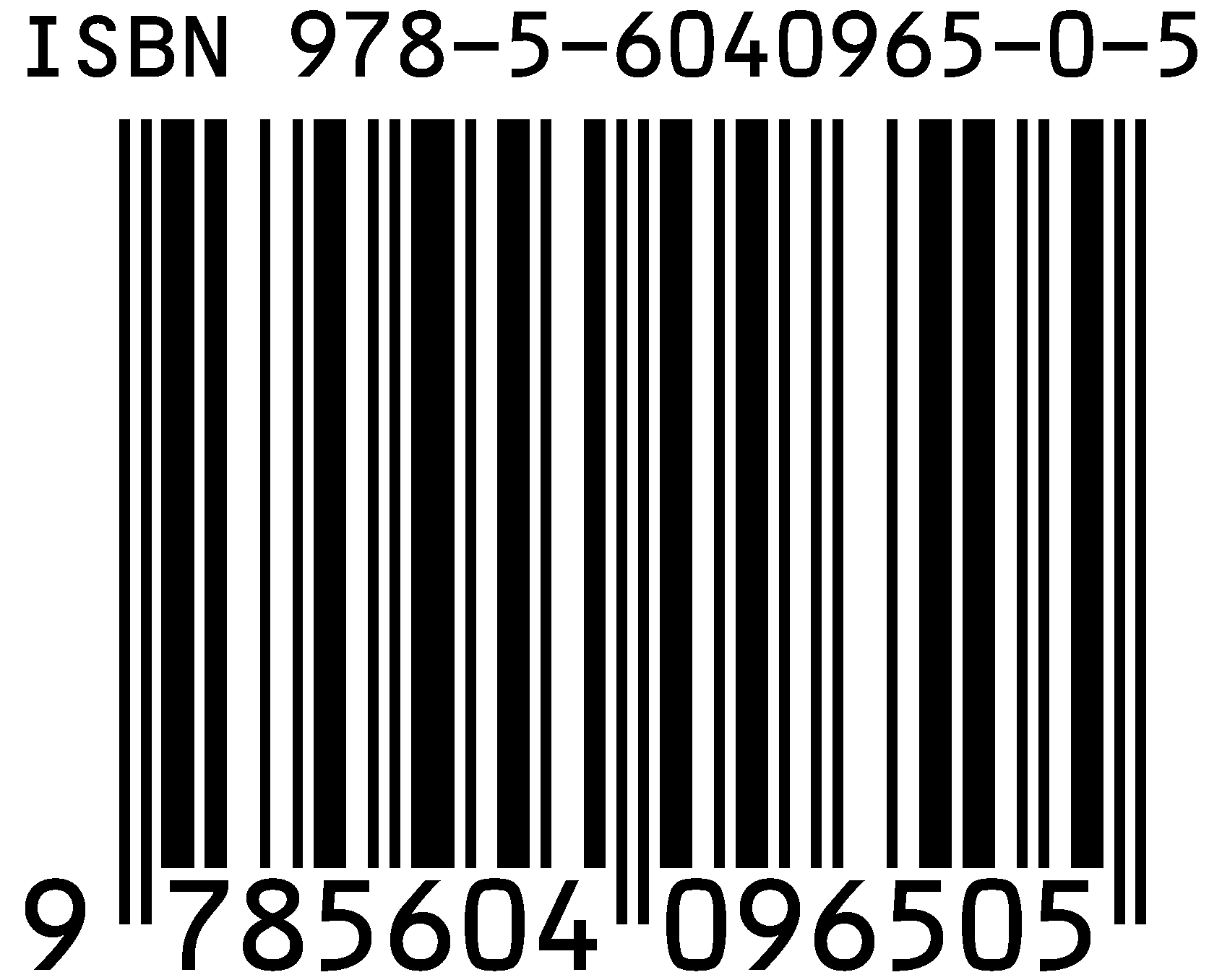 К73Котенко П. К., Шевцов В. И. Основы обеспечения безопасности в чрезвычайных ситуациях [Электронный ресурс]: учебно-методическое пособие. – СПб.: Наукоемкие технологии, 2018. – 136 с. – URL:http://publishing.intelgr.com/archive/security-provision-s.pdf.ISBN 978-5-6040965-0-5© Котенко П. К., Шевцов В. И., 2018© Оформление. Издательство «Наукоемкие технологии», 2018